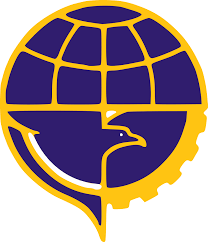 DAFTAR RIWAYAT HIDUP CALON TARUNASIPENCATAR KEMENHUB 2023DATA PRIBADI*) Coret yang tidak PerluPENDIDIKAN FORMAL PENDIDIKAN NON FORMAL / TRAININGRIWAYAT PENGALAMAN ORGANISASIPRESTASI AKADEMIK DAN NON AKADEMIKSERTIFIKAT BAHASA ASINGKETERANGAN KELUARGADemikian CV ini saya buat dengan sebenarnya...................,...............................(.............................................)1Nama LengkapNama LengkapNama Lengkap2NIKNIKNIK3Tempat / Tgl. LahirTempat / Tgl. LahirTempat / Tgl. Lahir4Jenis KelaminJenis KelaminJenis KelaminPria/Wanita *)5AgamaAgamaAgama6Status PerkawinanStatus PerkawinanStatus PerkawinanBelum kawin / Kawin / Janda / Duda7Warga NegaraWarga NegaraWarga Negara8Alamat rumah (sesuai KTP)JalanJalan8Alamat rumah (sesuai KTP)KelurahanKelurahan8Alamat rumah (sesuai KTP)KecamatanKecamatan8Alamat rumah (sesuai KTP)Kabupaten / KotaKabupaten / Kota8Alamat rumah (sesuai KTP)PropinsiPropinsi9No. HP.No. HP.No. HP.10EmailEmailEmail11Kegemaran (Hobby)Kegemaran (Hobby)Kegemaran (Hobby)12Sekolah Pilihan awalSekolah Pilihan awalNama Sekolah12Sekolah Pilihan awalSekolah Pilihan awalProgram Studi (Prodi)Periode (Tahun)Periode (Tahun)Periode (Tahun)Jenjang PendidikanSekolahJurusan-TK-SD-SMP-SMATahunLembaga / InstansiKeterampilanPeriode Periode Periode OrganisasiPosisi--TahunNama KegiatanTingkat (Sekolah/Daerah/Nasional/ Internasional)Pencapaian (Juara 1/2/3)TahunBahasa AsingSkor atau Tingkat Penguasaan BahasaNo.StatusNamaTgl. lahir / umurPekerjaanKeterangan1.Bapak Kandung2.Ibu Kandung3.Saudara Kandung